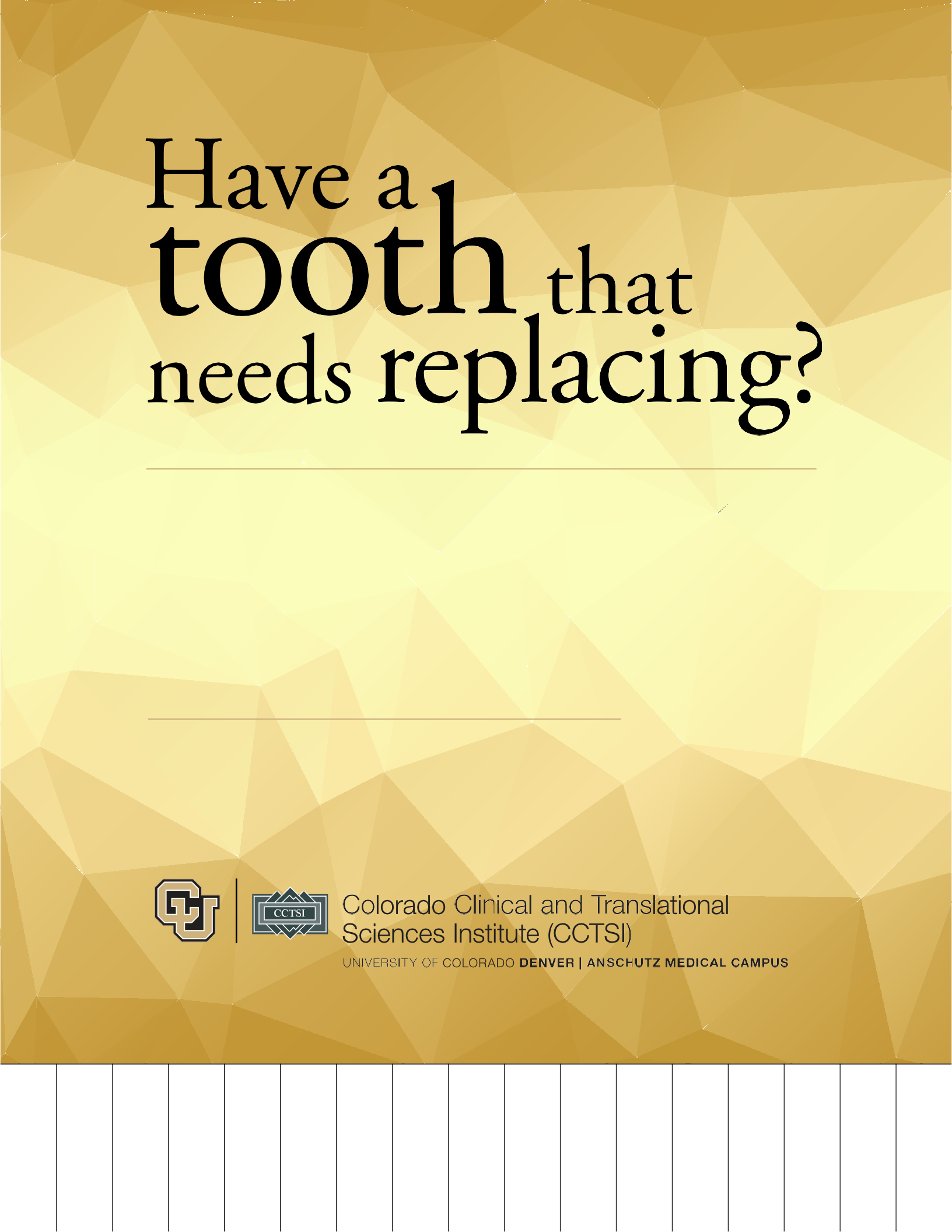 If you have a tooth that needs to be extracted and replaced with a dental implant, you may qualify for a tooth socket restoration research study. Researchers at the University of Colorado School of Dental Medicine are evaluating a socket-augmentation procedure that may improve the appearance and functioning of dental implants.Qualified participants over age 18 will receive:A screening examStudy-related visits and monitoring by oral surgeonsCompensation will be providedIf you or someone you know would like to learn more,contact Wendy Meyer at (303) 724-XXXXCOMIRB#Name, Principal Investigator